О внесении изменений в постановление администрацииСтаронижестеблиевского сельского поселенияот 22 декабря 2021 г. №190 «Об утверждении Порядка установления ииспользования полос отвода автомобильных дорог местного значения Старонижестеблиевского сельского поселенияКрасноармейского района»Руководствуясь Федеральным законом от 8 ноября 2007 года № 257-ФЗ «Об автомобильных дорогах и дорожной деятельности в Российской Федерации и о внесении изменений в отдельные законодательные акты Российской Федерации», администрация Старонижестеблиевского сельского поселения Красноармейского района постановляет:1. Внести в постановление администрации Старонижестеблиевского сельского поселения Красноармейского района от 22 декабря 2021 г. №190 «Об утверждении Порядка установления и использования полос отвода автомобильных дорог местного значения Старонижестеблиевского сельского поселения Красноармейского района»;1) в наименовании и пункте 1 постановления слова «местного значения Старонижестеблиевского сельского поселения Красноармейского района» заменить словами «местного значения в границах населенных пунктов Старонижестеблиевского сельского поселения Красноармейского района»;2) в наименовании, в пунктах 1.1 и 1.2 приложения к постановлению слова «местного значения Старонижестеблиевского сельского поселения Красноармейского района» заменить словами «местного значения в границах населенных пунктов Старонижестеблиевского сельского поселения Красноармейского района»;2. Общему отделу (Супрун Н.В.) обнародовать настоящее постановление в установленном порядке и разместить на официальном сайте администрации Старонижестеблиевского сельского поселения в информационно-телекоммуникационной сети «Интернет».3. Контроль за выполнением настоящего постановления возложить на заместителя главы Старонижестеблиевского сельского поселения Красноармейского района Е.Е. Черепанову.4. Постановление вступает в силу со дня его обнародования.Глава Старонижестеблиевского сельского поселенияКрасноармейского района                                                                     В.В.Новак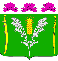 АДМИНИСТРАЦИЯСТАРОНИЖЕСТЕБЛИЕВСКОГО СЕЛЬСКОГО ПОСЕЛЕНИЯ КРАСНОАРМЕЙСКОГО РАЙОНАПОСТАНОВЛЕНИЕПРОЕКТАДМИНИСТРАЦИЯСТАРОНИЖЕСТЕБЛИЕВСКОГО СЕЛЬСКОГО ПОСЕЛЕНИЯ КРАСНОАРМЕЙСКОГО РАЙОНАПОСТАНОВЛЕНИЕПРОЕКТ«______»_______2022 г.№ _________ станица Старонижестеблиевскаястаница Старонижестеблиевская